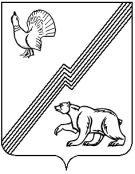    АДМИНИСТРАЦИЯ ГОРОДА ЮГОРСКА     Ханты-Мансийского автономного округа – Югры ПОСТАНОВЛЕНИЕот 15 июня 2022 года									№ 1261-пО внесении изменения в постановление администрации      города Югорска    от 17.01.2022   № 48 - п «О мерах по реализации  решения  Думы города Югорска «О  бюджете города Югорска на 2022 год и на плановый период  2023 и 2024 годов» В соответствии с Бюджетным кодексом Российской Федерации, постановлением Правительства Ханты – Мансийского автономного округа – Югры от 06.12.2019 № 475 – п «О правилах формирования, предоставления и распределения субсидий из бюджета Ханты – Мансийского автономного округа – Югры местным бюджетам»: 1. Внести в пункт 8 постановления администрации города Югорска от 17.01.2022 № 48 – п «О мерах по реализации решения Думы города Югорска «О бюджете города Югорска на 2022 год и на плановый период 2023 и 2024 годов» изменение заменив в абзаце седьмом слова «капитальному ремонту объектов;» словами «капитальному ремонту объектов и по благоустройству общественных территорий, реализация которых осуществляется в соответствии с подпрограммой «Формирование комфортной городской среды» муниципальной программы города Югорска «Автомобильные дороги, транспорт и городская среда».». Глава города Югорска						                      А.Ю. Харлов 